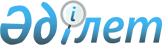 Об утверждении регламентов государственных услуг в области технического
регулирования и метрологии
					
			Утративший силу
			
			
		
					Приказ и.о. Министра индустрии и новых технологий Республики Казахстан от 28 декабря 2012 года № 509. Зарегистрирован в Министерстве юстиции Республики Казахстан 8 февраля 2013 года № 8325. Утратил силу приказом и.о. Министра по инвестициям и развитию Республики Казахстан от 24 августа 2015 года № 880      Сноска. Утратил силу приказом и.о. Министра по инвестициям и развитию РК от 24.08.2015 № 880 (вводится в действие по истечении двадцати одного календарного дня после дня его первого официального опубликования).      В соответствии со статьей 9-1 от 27 ноября 2000 года Закона Республики Казахстан «Об административных процедурах», статьей 29 Закона Республики Казахстан от 11 января 2007 года «Об информатизации» ПРИКАЗЫВАЮ:



      1. Утвердить:



      1) Регламент государственной услуги «Выдача аттестата эксперта-аудитора в области технического регулирования (по подтверждению соответствия, определению страны происхождения товара, аккредитации)» согласно приложению 1 к настоящему приказу;



      2) Регламент государственной услуги «Выдача сертификата о присвоении квалификации эксперта-аудитора в области обеспечения единства измерений» согласно приложению 2 к настоящему приказу;



      3) Регламент государственной услуги «Учетная регистрация международных, национальных стандартов и нормативных документов по стандартизации иностранных государств» согласно приложению 3 к настоящему приказу;



      4) Регламент государственной услуги «Выдача сертификата утверждения типа средств измерений» согласно приложению 4 к настоящему приказу; 



      5) Регламент государственной услуги «Выдача сертификата о метрологической аттестации» согласно приложению 5 к настоящему приказу;



      6) Регламент электронной государственной услуги «Выдача лицензии, переоформление, выдача дубликатов лицензии для изготовления Государственного Флага Республики Казахстан и Государственного Герба Республики Казахстан» согласно приложению 6 к настоящему приказу.



      2. Комитету технического регулирования и метрологии Министерства индустрии и новых технологий Республики Казахстан (Сатбаев Р.А.) в установленном законодательством порядке обеспечить:



      1) государственную регистрацию настоящего приказа в Министерстве юстиции Республики Казахстан;



      2) официальное опубликование в средствах массовой информации и размещение на официальном интернет-ресурсе Министерства индустрии и новых технологий Республики Казахстан. 



      3. Контроль за исполнением настоящего приказа возложить на вице-министра индустрии и новых технологий Республики Казахстан Тулеушина К.А.



      4. Настоящий приказ вводится в действие по истечении десяти календарных дней со дня его первого официального опубликования.      И.о. Министра                              А. Рау      «СОГЛАСОВАН»

      Министр транспорта и коммуникаций

      Республики Казахстан

      _____________ А. Жумагалиев

      «_____» __________ 2012 года

Приложение 1               

к приказу и.о. Министра индустрии и 

новых технологий Республики Казахстан

от 28 декабря 2012 года № 509     

Регламент государственной услуги «Выдача аттестата

эксперта-аудитора в области технического регулирования

(по подтверждению соответствия, определению страны

происхождения товара, аккредитации)» 

1. Общие положения

      1. Настоящий регламент государственной услуги «Выдача аттестата эксперта-аудитора в области технического регулирования (по подтверждению соответствия, определению страны происхождения товара, аккредитации)» (далее – Регламент) разработан в соответствии с пунктом 4 статьи 9-1 Закона Республики Казахстан от 27 ноября 2000 года «Об административных процедурах».



      2. Государственная услуга оказывается Комитетом технического регулирования и метрологии Министерства индустрии и новых технологий Республики Казахстан (далее – Комитет).



      3. Форма оказываемой государственной услуги - не автоматизированная.



      4. Государственная услуга оказывается на основании:

      подпункта 11) статьи 7 Закона Республики Казахстан от 9 ноября 2004 года «О техническом регулировании»;

      Стандарта государственной услуги «Выдача аттестата эксперта-аудитора в области технического регулирования (по подтверждению соответствия, определению страны происхождения товара, аккредитации)», утвержденного постановлением Правительства Республики Казахстан от 31 августа 2012 года № 1129 (далее – Стандарт).



      5. Результатом оказываемой государственной услуги является аттестат эксперта-аудитора или квалификационный аттестат на бумажном носителе (далее – аттестат), либо мотивированный отказ в письменном виде (далее – мотивированный отказ).



      6. В процессе оказания государственной услуги участие других государственных органов не предусмотрено. 

2. Требования к порядку оказания государственной услуги

      7. Государственная услуга предоставляется по адресу: город Астана, район Есиль, улица Орынбор, 11 здание «Эталонный центр», в рабочие дни с 9.00 до 16.00 часов с перерывом на обед с 13.00 до 14.30 часов; кроме выходных и праздничных дней.



      8. Прием документов осуществляется в порядке очереди, без предварительной записи и ускоренного обслуживания.



      9. Информация о порядке оказания государственной услуги располагается на интернет-ресурсе Комитета www.memst.kz.



      10. Сроки оказания государственной услуги указаны в пункте 7 Стандарта.



      11. Государственная услуга оказывается бесплатно.



      12. Для получения государственной услуги получатель государственной услуги (его представитель по доверенности) предоставляет в Комитет перечень документов, определенных в пункте 11 Стандарта.

      В предоставлении государственной услуги отказывается по основанию, указанному в пункте 16 Стандарта. 

3. Описание порядка действий (взаимодействия) в процессе

оказания государственной услуги

      13. Прием документов проводится в Комитете через канцелярию по адресу, указанному в пункте 7 настоящего Регламента, в кабинете № 33, тел.: 8 (7172) 79-33-48.



      14. Этапы оказания государственной услуги:

      1) принятые документы проходят регистрацию сотрудником канцелярии Комитета и направляются председателю Комитета для наложения резолюции;

      2) документы с резолюцией председателя Комитета направляются в ответственное структурное подразделение Комитета;

      3) начальник управления ответственного структурного подразделения (далее – начальник управления) направляет документы на рассмотрение секретарю Комиссии по аттестации эксперта-аудитора по подтверждению соответствия, определению страны происхождения товара, аккредитации (далее - Комиссия);

      4) секретарь Комиссии выносит представленные материалы на рассмотрение Комиссии;

      5) Комиссия:

      рассматривает представленные документы на комплектность;

      выносит решение об аттестации эксперта-аудитора, либо мотивированный отказ;

      6) секретарь Комиссии на основании решения Комиссии оформляет аттестат, проекты приказа о выдаче аттестата, либо мотивированного отказа;

      7) проекты приказа о выдаче аттестата, либо мотивированного отказа визируются начальником управления;

      8) председатель Комитета подписывает приказ о выдаче аттестата, либо мотивированный отказ на бланке, а также аттестат установленной формы;

      9) сотрудник канцелярии Комитета регистрирует приказ о выдаче аттестата, либо мотивированный отказ;

      10) секретарь Комиссии выдает получателю государственной услуги (его представителю по доверенности) аттестат, либо мотивированный отказ нарочно или направляет почтовой связью.



      15. В процессе оказания государственной услуги задействованы следующие структурно-функциональные единицы (далее - СФЕ):

      1) председатель Комитета;

      2) начальник управления;

      3) Комиссия;

      4) секретарь Комиссии;

      5) сотрудник канцелярии Комитета.



      16. Описание последовательности и взаимодействие административных действий (процедур) СФЕ приведено в приложении 1 к настоящему Регламенту с указанием срока выполнения каждого административного действия (процедуры).



      17. Диаграмма функционального взаимодействия приведена в приложении 2 к настоящему Регламенту.

Приложение 1                

к Регламенту государственной услуги   

«Выдача аттестата эксперта-аудитора в   

области технического регулирования    

(по подтверждению соответствия, определению

страны происхождения товара, аккредитации)» 

Описание последовательности и взаимодействие

административных действий (процедур) СФЕ 

Таблица 1.Описание действий СФЕ

                  Таблица 2. Варианты использования.

         Основной процесс – в случае утверждения решения

             о предоставлении государственной услуги.

                  Таблица 3. Варианты использования.

        Основной процесс – в случае возврата представленных

                          документов

Приложение 2             

к Регламенту государственной услуги

«Выдача аттестата эксперта-аудитора

в области технического регулирования

(по подтверждению соответствия,   

определению страны происхождения  

товара, аккредитации)»       

             Диаграмма функционального взаимодействия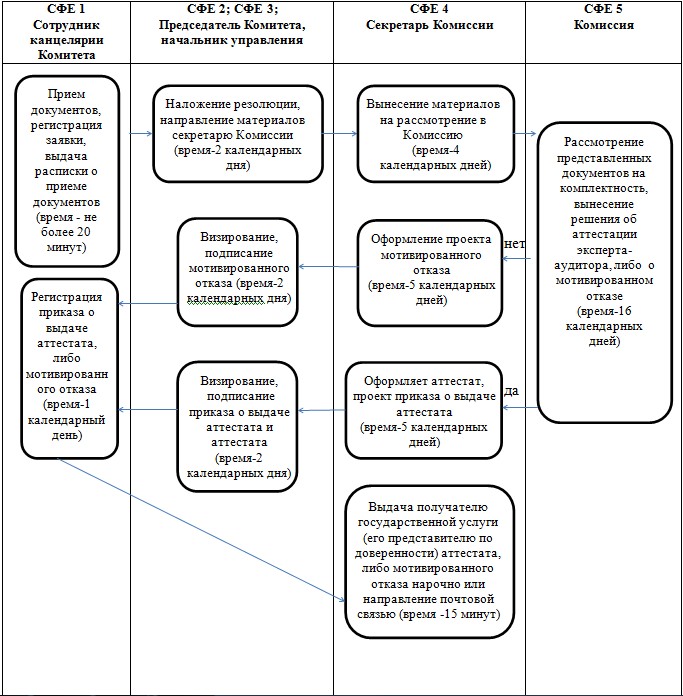 

Приложение 2              

к приказу и.о. Министра индустрии и 

новых технологий Республики Казахстан

от 28 декабря 2012 года № 509     

Регламент государственной услуги

«Выдача сертификата о присвоении квалификации эксперта-

аудитора в области обеспечения единства измерений» 

1. Общие положения

      1. Настоящий регламент государственной услуги «Выдача сертификата о присвоении квалификации эксперта-аудитора в области обеспечения единства измерений» (далее – Регламент) разработан в соответствии с пунктом 4 статьи 9-1 Закона Республики Казахстан от 27 ноября 2000 года «Об административных процедурах».



      2. Государственная услуга оказывается Комитетом технического регулирования и метрологии Министерством индустрии и новых технологий Республики Казахстан (далее – Комитет).



      3. Форма оказываемой государственной услуги - не автоматизированная.



      4. Государственная услуга оказывается на основании:

      подпункта 11) статьи 1 и подпункта 11-1) пункта 2 статьи 5 Закона Республики Казахстан от 7 июня 2000 года «Об обеспечении единства измерений»;

      Стандарта государственной услуги «Выдача сертификата о присвоении квалификации эксперта-аудитора в области обеспечения единства измерений», утвержденного постановлением Правительства Республики Казахстан от 31 августа 2012 года № 1129 (далее – Стандарт).



      5. Результатом оказываемой государственной услуги является сертификат эксперта-аудитора в области обеспечения единства измерений на бумажном носителе (далее – сертификат) или мотивированный отказ в предоставлении государственной услуги в письменном виде (далее – мотивированный отказ).



      6. В процессе оказания государственной услуги участие других государственных органов не предусмотрено. 

2. Требования к порядку оказания государственной услуги

      7. Государственная услуга предоставляется по адресу: город Астана, район Есиль, улица Орынбор, 11 здание «Эталонный центр», в рабочие дни с 9.00 до 16.00 часов с перерывом на обед с 13.00 до 14.30 часов; кроме выходных и праздничных дней.



      8. Прием и выдача документов осуществляется в порядке очереди, без предварительной записи и ускоренного обслуживания. 



      9. Информация о порядке оказания государственной услуги располагается на интернет-ресурсе Комитета www.memst.kz.



      10. Сроки оказания государственной услуги установлены в пункте 7 Стандарта.



      11. Государственная услуга оказывается бесплатно.



      12. Для получения государственной услуги получатель государственной услуги (его представитель по доверенности) предоставляет в Комитет перечень документов, определенных в пункте 11 Стандарта. 

      В предоставлении государственной услуги отказывается по основанию, указанному в пункте 16 Стандарта. 

3. Описание порядка действий (взаимодействия) в

процессе оказания государственной услуги

      13. Прием документов проводится в Комитете через канцелярию по адресу, указанному в пункте 7 настоящего Регламента, в кабинете № 33, тел.: 8 (7172) 79-33-48.



      14. Этапы оказания государственной услуги:

      1) принятые документы проходят регистрацию сотрудником канцелярии Комитета и направляются председателю Комитета для наложения резолюции;

      2) документы с резолюцией председателя Комитета направляются в ответственное структурное подразделение Комитета;

      3) начальник управления ответственного структурного подразделения (далее – начальник управления) направляет документы на рассмотрение секретарю Комиссии по присвоению квалификации эксперта-аудитора в области обеспечения единства измерений (далее - Комиссия);

      4) секретарь Комиссии выносит представленные материалы на рассмотрение Комиссии;

      5) Комиссия:

      рассматривает представленные документы на комплектность;

      выносит решение о присвоении квалификации эксперта-аудитора в области обеспечения единства измерений (далее - квалификация эксперта-аудитора), либо о мотивированном отказе;

      6) секретарь Комиссии на основании решения Комиссии оформляет проекты приказа о присвоении квалификации эксперта-аудитора, либо мотивированного отказа, а также сертификат;

      7) проекты приказа о присвоении квалификации эксперта-аудитора, либо мотивированного отказа визируются начальником управления;

      8) председатель Комитета подписывает приказ о присвоении квалификации эксперта-аудитора, либо мотивированный отказ на бланке, а также сертификат установленной формы;

      9) сотрудник канцелярии Комитета регистрирует приказ о присвоении квалификации эксперта-аудитора, либо мотивированный отказ;

      10) секретарь Комиссии выдает получателю государственной услуги (его представителю по доверенности) сертификат, либо мотивированный отказ нарочно или направляет почтовой связью. 



      15. В процессе оказания государственной услуги задействованы следующие структурно-функциональные единицы (далее - СФЕ):

      1) председатель Комитета;

      2) начальник управления;

      3) Комиссия;

      4) секретарь Комиссии;

      5) сотрудник канцелярии Комитета.



      16. Описание последовательности и взаимодействие административных действий (процедур) СФЕ приведено в приложении 1 к настоящему Регламенту с указанием срока выполнения каждого административного действия (процедуры).



      17. Диаграмма функционального взаимодействия приведена в приложении 2 к настоящему Регламенту.

Приложение 1            

к Регламенту государственной услуги  

«Выдача сертификата о присвоении   

квалификации эксперта-аудитора в   

области обеспечения единства измерений» 

Описание последовательности и взаимодействие

административных действий (процедур) СФЕ 

Таблица 1. Описание действий структурно-

функциональных единиц (далее – СФЕ)

                  Таблица 2. Варианты использования.

          Основной процесс – в случае утверждения решения о

              предоставлении государственной услуги.

                  Таблица 3. Варианты использования.

            Основной процесс – в случае возврата представленных

                           документов

Приложение 2               

к Регламенту государственной услуги  

«Выдача сертификата о присвоении    

квалификации эксперта-аудитора в    

области обеспечения единства измерений»

                Диаграмма функционального взаимодействия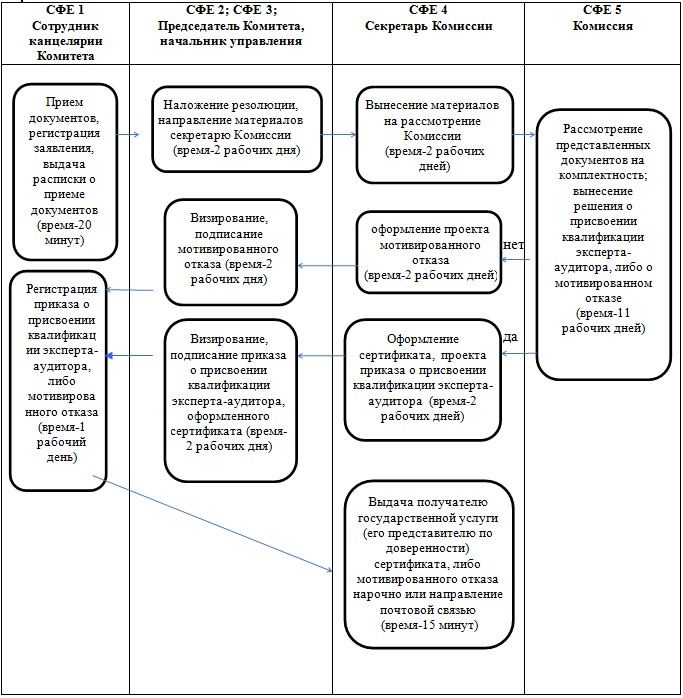 

Приложение 3              

к приказу и.о. Министра индустрии и 

новых технологий Республики Казахстан

от 28 декабря 2012 года № 509     

Регламент государственной услуги «Учетная регистрация

международных, национальных стандартов и нормативных документов

по стандартизации иностранных государств» 

1. Общие положения

      1. Настоящий регламент государственной услуги «Учетная регистрация международных, национальных стандартов и нормативных документов по стандартизации иностранных государств» (далее – Регламент) разработан в соответствии с пунктом 4 статьи 9-1 Закона Республики Казахстан от 27 ноября 2000 года «Об административных процедурах».



      2. Государственная услуга оказывается Комитетом технического регулирования и метрологии Министерством индустрии и новых технологий Республики Казахстан (далее – Комитет).



      3. Форма оказываемой государственной услуги - не автоматизированная.



      4. Государственная услуга оказывается на основании:

      статья 24 Закона Республики Казахстан от 9 ноября 2004 года «О техническом регулировании»;

      Стандарта государственной услуги «Учетная регистрация международных, национальных стандартов и нормативных документов по стандартизации иностранных государств», утвержденного постановлением Правительства Республики Казахстан от 31 августа 2012 года № 1129 (далее – Стандарт);



      5. Результатом оказываемой государственной услуги является штамп с указанием регистрационного номера на обложках (титульных листах) международных, национальных стандартов и нормативных документов по стандартизации иностранных государств (их официальных переводов) (далее - международные стандарты и нормативные документы по стандартизации иностранных государств), либо мотивированный отказ в предоставлении государственной услуги в письменном виде (далее – мотивированный отказ).



      6. В процессе оказания государственной услуги участие других государственных органов не предусмотрено. 

2. Требования к порядку оказания государственной услуги

      7. Государственная услуга предоставляется по адресу: город Астана, район Есиль, улица Орынбор, 11 здание «Эталонный центр», в рабочие дни с 9.00 до 16.00 часов с перерывом на обед с 13.00 до 14.30 часов; кроме выходных и праздничных дней. 



      8. Прием и выдача документов осуществляется в порядке очереди, без предварительной записи и ускоренного обслуживания. 



      9. Информация о порядке оказания государственной услуги располагается на интернет-ресурсе Комитета www.memst.kz в разделе «Правовая база».



      10. Сроки оказания государственной услуги установлены в пункте 7 Стандарта.



      11. Государственная услуга оказывается бесплатно.



      12. Для получения государственной услуги получатель государственной услуги (его представитель по доверенности) предоставляет в Комитет перечень документов, определенных в пункте 11 Стандарта.

      В предоставлении государственной услуги отказывается по основаниям, указанным в пункте 16 Стандарта. 

3. Описание порядка действий (взаимодействия) в процессе

оказания государственной услуги

      13. Прием документов проводится в Комитете через канцелярию по адресу, указанному в пункте 7 настоящего Регламента, в кабинете № 33, тел: 8 (7172) 79-33-48.



      14. Этапы оказания государственной услуги:

      1) принятые документы проходят регистрацию сотрудником канцелярии Комитета и направляются председателю Комитета для наложения резолюции;

      2) документы с резолюцией председателя Комитета направляются в ответственное структурное подразделение Комитета;

      3) начальник управления ответственного структурного подразделения (далее – начальник управления) определяет ответственного исполнителя для рассмотрения принятых документов, налагает резолюцию;

      4) ответственный исполнитель:

      рассматривает представленные документы на предмет полноты;

      оформляет проекты решения об учетной регистрации международных стандартов и нормативных документов по стандартизации иностранных государств (далее - решение об учетной регистрации), либо мотивированного отказа;

      5) проекты решения об учетной регистрации либо мотивированного отказа визируются начальником управления;

      6) решение об учетной регистрации либо мотивированный отказ подписываются председателем Комитета;

      7) ответственный исполнитель:

      ставит штамп с указанием регистрационного номера на обложках (титульных листах) международных стандартов и нормативных документов по стандартизации иностранных государств;

      выдает получателю государственной услуги (его представителю по доверенности) международные стандарты и нормативные документы по стандартизации иностранных государств со штампом с указанием регистрационного номера по адресу: город Астана, Левый берег, здание «Эталонный центр», улица Орынбор, 11, кабинет № 22, нарочно или направляет почтовой связью;

      8) сотрудник канцелярии Комитета регистрирует мотивированный отказ и выдает получателю государственной услуги (его представителю по доверенности) нарочно или направляет почтовой связью.



      15. В процессе оказания государственной услуги задействованы следующие структурно-функциональные единицы (далее - СФЕ):

      1) Председатель Комитета;

      2) начальник управления;

      3) ответственный исполнитель;

      4) сотрудник канцелярии Комитета.



      16. Описание последовательности и взаимодействие административных действий (процедур) СФЕ приведено в приложении 1 к настоящему Регламенту с указанием срока выполнения каждого административного действия (процедуры).



      17. Диаграмма функционального взаимодействия приведена в приложении 2 к настоящему Регламенту.

Приложение 1                

к Регламенту государственной услуги «Учетная

регистрация международных, национальных   

стандартов и нормативных документов по   

стандартизации иностранных государств»    

Описание последовательности и взаимодействие

административных действий (процедур) СФЕ 

Таблица 1. Описание действий

структурно-функциональных единиц (далее – СФЕ)

                  Таблица 2. Варианты использования.

        Основной процесс – в случае утверждения решения о

              предоставлении государственной услуги.

                  Таблица 3. Варианты использования.

                Основной процесс – в случае возврата

                     представленных документов

Приложение 2                    

к Регламенту государственной услуги        

«Учетная регистрация международных,        

национальных стандартов и нормативных       

документов по стандартизации иностранных государств»

              Диаграмма функционального взаимодействия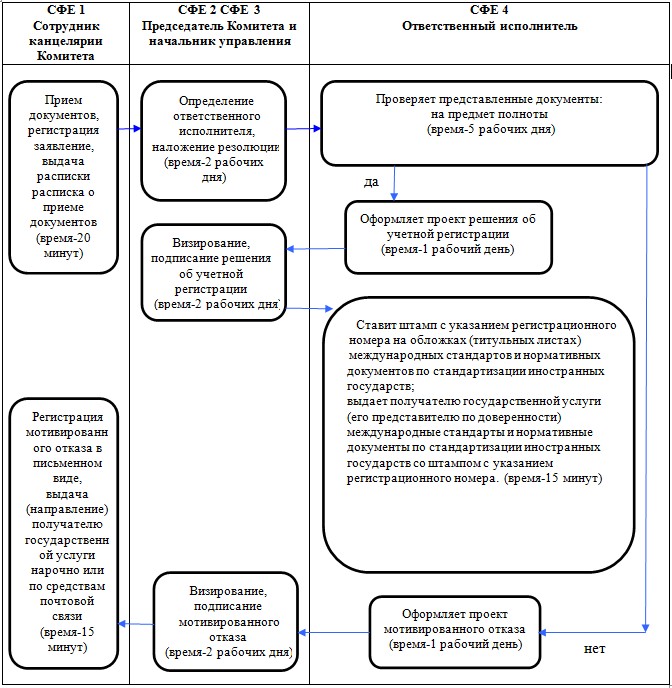 

Приложение 4              

к приказу и.о. Министра индустрии и 

новых технологий Республики Казахстан

от 28 декабря 2012 года № 509     

Регламент государственной услуги

«Выдача сертификата утверждения типа средств измерений» 

1. Общие положения

      1. Настоящий регламент государственной услуги «Выдача сертификата утверждения типа средств измерений» (далее – Регламент) разработан в соответствии с пунктом 4 статьи 9-1 Закона Республики Казахстан от 27 ноября 2000 года «Об административных процедурах».



      2. Государственная услуга оказывается Комитетом технического регулирования и метрологии Министерством индустрии и новых технологий Республики Казахстан (далее – Комитет).



      3. Форма оказываемой государственной услуги - не автоматизированная.



      4. Государственная услуга оказывается на основании:

      статьи 17 Закона Республики Казахстан от 7 июня 2000 года «Об обеспечении единства измерений»;

      Стандарта государственной услуги «Выдача сертификата утверждения типа средств измерений», утвержденного постановлением Правительства Республики Казахстан от 31 августа 2012 года № 1129 (далее – Стандарт).



      5. Результатом оказываемой государственной услуги является выдача сертификата об утверждении типа средств измерений на бумажном носителе (далее – сертификат) или мотивированный отказ в предоставлении государственной услуги в письменном виде (далее – мотивированный отказ).



      6. В процессе оказания государственной услуги участие других государственных органов не предусмотрено. 

2. Требования к порядку оказания государственной услуги

      7. Государственная услуга предоставляется по адресу: город Астана, район Есиль, улица Орынбор, 11 здание «Эталонный центр», в рабочие дни с 9.00 до 16.00 часов с перерывом на обед с 13.00 до 14.30 часов; кроме выходных и праздничных дней.



      8. Прием документов осуществляется в порядке очереди, без предварительной записи и ускоренного обслуживания. 



      9. Информация о порядке оказания государственной услуги располагается на интернет-ресурсе Комитета www.memst.kz.



      10. Сроки оказания государственной услуги установлены в пункте 7 Стандарта.



      11. Государственная услуга оказывается бесплатно.



      12. Для получения государственной услуги получатель государственной услуги (его представитель по доверенности) предоставляет в Комитет перечень документов, определенных в пункте 11 Стандарта. 

      В предоставлении государственной услуги отказывается по основанию, указанному в пункте 16 Стандарта. 

3. Описание порядка действий (взаимодействия) в процессе

оказания государственной услуги

      13. Прием документов проводится в Комитете через канцелярию по адресу, указанному в пункте 7 настоящего Регламента, в кабинете № 33, тел: 8 (7172) 79-33-48. 



      14. Этапы оказания государственной услуги:

      1) принятые документы проходят регистрацию сотрудником канцелярии Комитета и направляются председателю Комитета для наложения резолюции;

      2) документы с резолюцией председателя Комитета направляются в ответственное структурное подразделение Комитета;

      3) начальник управления ответственного структурного подразделения (далее – начальник управления) определяет ответственного исполнителя для рассмотрения принятых документов, налагает резолюцию;

      4) ответственный исполнитель:

      рассматривает представленные документы на предмет полноты;

      оформляет сертификат, проекты приказа об утверждении типа средств измерений, либо мотивированного отказа;

      5) проекты приказа об утверждении типа средств измерений, либо мотивированного отказа визируются начальником управления;

      6) сертификат, приказ об утверждении типа средств измерений, либо мотивированный отказ подписываются председателем Комитета;

      7) сотрудник канцелярии Комитета регистрирует приказ об утверждении типа средств измерений, либо мотивированный отказ; 

      8) ответственный исполнитель выдает получателю государственной услуги (его представителю по доверенности) сертификат либо мотивированный отказ нарочно или направляет почтовой связью.



      15. В процессе оказания государственной услуги задействованы следующие структурно-функциональные единицы (далее - СФЕ):

      1) председатель Комитета;

      2) начальник управления;

      3) ответственный исполнитель;

      4) сотрудник канцелярии Комитета.



      16. Описание последовательности и взаимодействие административных действий (процедур) СФЕ приведено в приложении 1 к настоящему Регламенту с указанием срока выполнения каждого административного действия (процедуры).



      17. Диаграмма функционального взаимодействия приведена в приложении 2 к настоящему Регламенту.

Приложение 1             

к Регламенту государственной услуги

«Выдача сертификата утверждения  

типа средств измерений»       

Описание последовательности и взаимодействие

административных действий (процедур) СФЕ 

Таблица 1. Описание действий

структурно-функциональных единиц (далее – СФЕ)

                  Таблица 2. Варианты использования.

         Основной процесс – в случае утверждения решения

              о предоставлении государственной услуги.

                  Таблица 3. Варианты использования.

            Основной процесс – в случае возврата представленных

                               документов

Приложение 2            

к Регламенту государственной услуги

«Выдача сертификата утверждения  

типа средств измерений»       

              Диаграмма функционального взаимодействия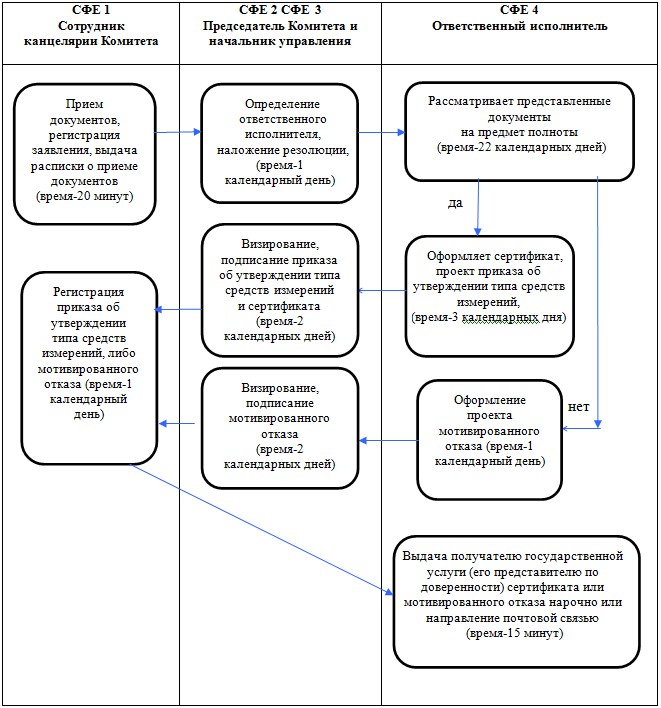 

Приложение 5              

к приказу и.о. Министра индустрии и 

новых технологий Республики Казахстан

от 28 декабря 2012 года № 509     

Регламент государственной услуги

«Выдача сертификата о метрологической аттестации» 

1. Общие положения

      1. Настоящий регламент государственной услуги «Выдача сертификата о метрологической аттестации» (далее – Регламент) разработан в соответствии с пунктом 4 статьи 9-1 Закона Республики Казахстан от 27 ноября 2000 года «Об административных процедурах».



      2. Государственная услуга оказывается Республиканским государственным предприятием на праве хозяйственного ведения «Казахстанский институт метрологии» Комитета технического регулирования и метрологии Министерства индустрии и новых технологий Республики Казахстан (далее – КазИнМетр).



      3. Форма оказываемой государственной услуги - не автоматизированная.



      4. Государственная услуга оказывается на основании:

      статьи 17 Закона Республики Казахстан от 7 июня 2000 года «Об обеспечении единства измерений»;

      Стандарта государственной услуги «Выдача сертификата о метрологической аттестации», утвержденного постановлением Правительства Республики Казахстан от 31 августа 2012 года № 1129 (далее – Стандарт).



      5. Результатом оказываемой государственной услуги является выдача сертификата о метрологической аттестации средств измерений на бумажном носителе (далее – сертификат) или мотивированный отказ в предоставлении государственной услуги в письменном виде (далее – мотивированный отказ).



      6. В процессе оказания государственной услуги участие других государственных органов не предусмотрено. 

2. Требования к порядку оказания государственной услуги

      7. Государственная услуга предоставляется по адресу: город Астана, район Есиль, улица Орынбор, 11 здание «Эталонный центр», в рабочие дни с 9.00 до 16.00 часов с перерывом на обед с 13.00 до 14.30 часов; кроме выходных и праздничных дней.



      8. Прием и выдача документов осуществляется в порядке очереди, без предварительной записи и ускоренного обслуживания. 



      9. Информация о порядке оказания государственной услуги располагается на интернет-ресурсе КазИнМетра www.kazinmetr.org.



      10. Сроки оказания государственной услуги указаны в пункте 7 Стандарта.



      11. Оказание государственной услуги осуществляется на платной основе в соответствии с пунктом 8 Стандарта. 



      12. Для получения государственной услуги получатель государственной услуги (либо представитель по доверенности) предоставляет в КазИнМетр перечень документов, определенных в пункте 11 Стандарта.

      В предоставлении государственной услуги отказывается по основанию, указанному в пункте 16 Стандарта. 

3. Описание порядка действий (взаимодействия) в процессе

оказания государственной услуги

      13. Прием документов проводится в КазИнМетре через канцелярию по адресам, указанным в пункте 7 настоящего Регламента, в кабинете № 44, тел: 8 (7172) 79-32-99.



      14. Этапы оказания государственной услуги:

      1) принятые документы проходят регистрацию сотрудником канцелярии КазИнМетра и направляются руководству КазИнМетра для наложения резолюции;

      2) документы с резолюцией руководства КазИнМетра направляются в ответственное структурное подразделение КазИнМетра;

      3) начальник ответственного структурного подразделения (далее – Начальник) определяет ответственного исполнителя для рассмотрения принятых документов, налагает резолюцию;

      4) ответственный исполнитель:

      рассматривает представленные документы, оформляет проекты договора о проведении метрологической аттестации средств измерений (далее – договор) либо мотивированного отказа;

      5) проекты договора или мотивированного отказа визируются Начальником;

      6) договор или проект мотивированного отказа подписываются руководством КазИнМетра;

      7) сотрудник канцелярии КазИнМетра:

      регистрирует договор или мотивированный отказ;

      выдает получателю государственной услуги (его представителю по доверенности) договор либо мотивированный отказ нарочно или направляет почтовой связью;

      направляет ответственному исполнителю копию договора;

      8) ответственный исполнитель:

      проводит работы по договорным обязательствам после оплаты государственной услуги получателем государственной услуги;

      оформляет сертификат, проекты приказа о метрологической аттестации средств измерений (далее – приказ) или мотивированного отказа;

      9) проекты приказа или мотивированного отказа визируются Начальником;

      10) сертификат, приказ или мотивированный отказ подписывается руководством КазИнМетра;

      11) сотрудник канцелярии КазИнМетра регистрирует приказ или мотивированный отказ и выдает получателю государственной услуги (его представителю по доверенности) сертификат либо мотивированный отказ нарочно или направляет почтовой связью.



      15. В процессе оказания государственной услуги задействованы следующие структурно-функциональные единицы (далее - СФЕ):

      1) руководство КазИнМетра;

      2) Начальник;

      3) ответственный исполнитель;

      4) сотрудник канцелярии КазИнМетра.



      16. Описание последовательности и взаимодействие административных действий (процедур) СФЕ приведено в приложении 1 к настоящему Регламенту с указанием срока выполнения каждого административного действия (процедуры).



      17. Диаграмма функционального взаимодействия приведена в приложении 2 к настоящему Регламенту.

Приложение 1                 

к Регламенту государственной услуги     

«Выдача сертификата о метрологической аттестации»

            Описание последовательности и взаимодействие

               административных действий (процедур) СФЕ

                  Таблица 1.Описание действий СФЕ

                  Таблица 2. Варианты использования.

            Основной процесс – в случае утверждения решения

               о предоставлении государственной услуги.

                  Таблица 3. Варианты использования.

                Основной процесс – в случае возврата

                      представленных документов

Приложение 2                    

к регламенту оказания государственной услуги  

«Выдача сертификата о метрологической аттестации»

             Диаграмма функционального взаимодействия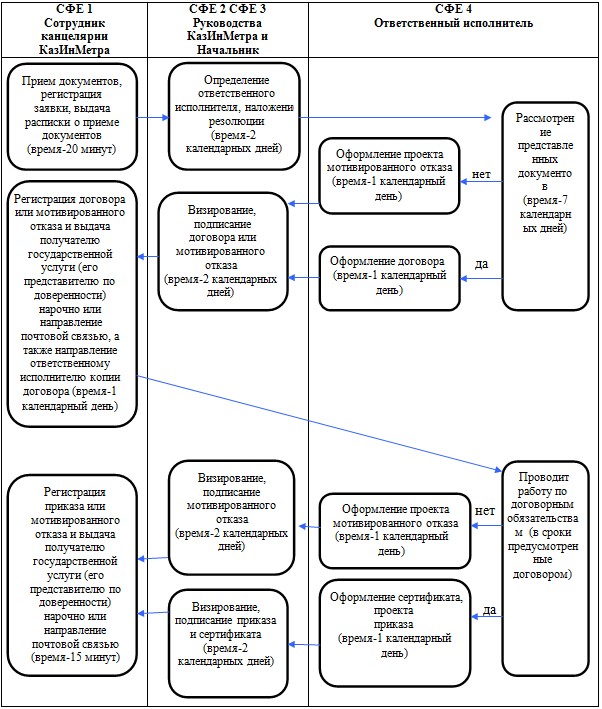 

Приложение 6              

к приказу и.о. Министра индустрии и 

новых технологий Республики Казахстан

от 28 декабря 2012 года № 509     

Регламент 

электронной государственной услуги

«Выдача лицензии, переоформление, выдача дубликатов лицензии

для изготовления Государственного Флага Республики Казахстан

и Государственного Герба Республики Казахстан»

      1. Электронная государственная услуга «Выдача лицензии, переоформление, выдача дубликатов лицензии для изготовления Государственного Флага Республики Казахстан и Государственного Герба Республики Казахстан» (далее - услуга) оказывается Комитетом технического регулирования и метрологии Министерством индустрии и новых технологий Республики Казахстан (далее – услугодатель), а также через веб-портал «электронного правительства» www.e.gov.kz или веб-портал «Е-лицензирование» www.elicense.kz.



      2. Услуга оказывается на основании Стандарта государственной услуги «Выдача лицензии, переоформление, выдача дубликатов лицензии для изготовления Государственного Флага Республики Казахстан и Государственного Герба Республики Казахстан», утвержденного постановлением Правительства Республики Казахстан от 31 августа 2012 года № 1129 (далее – Стандарт).



      3. Степень автоматизации услуги: частично автоматизированная.



      4. Вид оказания услуги: транзакционная.



      5. Понятия и сокращения, используемые в настоящем Регламенте:

      1) пользователь – субъект (потребитель, услугодатель), обращающийся к информационной системе за получением необходимых ему электронных информационных ресурсов и пользующийся ими;

      2) информационная система – система, предназначенная для хранения, обработки, поиска, распространения, передачи и предоставления информации с применением аппаратно–программного комплекса (далее – ИС);

      3) бизнес–идентификационный номер, уникальный номер формируемый для юридического лица (филиала и представительства) и индивидуального предпринимателя, осуществляющего деятельность в виде совместного предпринимательства (далее – БИН);

      4) веб–портал «Е-лицензирование» – информационная система, содержащая сведения о выданных, переоформленных, приостановленных, возобновленных и прекративших действие лицензиях, а также филиалах, представительствах (объектах, пунктах, участках) лицензиата, осуществляющих лицензируемый вид (подвид) деятельности, которая централизованно формирует идентификационный номер лицензий, выдаваемых лицензиарами (далее – ИС ГБД «Е-лицензирование»);

      5) государственная база данных «Физические лица» – информационная система, предназначенная для автоматизированного сбора, хранения и обработки информации, создания Национального реестра индивидуальных идентификационных номеров с целью внедрения единой идентификации физических лиц в Республике Казахстан и предоставления о них актуальных и достоверных сведений органам государственного управления и прочим субъектам в рамках их полномочий и в соответствии с законодательством Республики Казахстан (далее – ГБД ФЛ);

      6) индивидуальный идентификационный номер – уникальный номер, формируемый для физического лица, в том числе индивидуального предпринимателя, осуществляющего деятельность в виде личного предпринимательства (далее – ИИН);

      7) государственная база данных «Юридические лица» - информационная система, предназначенная для автоматизированного сбора, хранения и обработки информации, создания Национального реестра бизнес-идентификационных номеров с целью внедрения единой идентификации юридических лиц в Республике Казахстан и предоставления о них актуальных и достоверных сведений органам государственного управления и прочим субъектам в рамках их полномочий и в соответствии с законодательством Республики Казахстан (далее – ГБД ЮЛ);

      8) cтруктурно–функциональные единицы (далее - СФЕ) перечень структурных подразделений государственных органов, учреждений или иных организаций и информационные системы, которые участвуют в процессе оказания услуги.

      9) транзакционная услуга – услуга по предоставлению пользователям электронных информационных ресурсов, требующая взаимного обмена информацией с применением электронной цифровой подписи;

      10) потребитель – физическое или юридическое лицо, которому оказывается электронная государственная услуга;

      11) электронный документ – документ, в котором информация представлена в электронно–цифровой форме и удостоверена посредством электронной цифровой подписи;

      12) электронная государственная услуга – государственная услуга, оказываемая в электронной форме с применением информационных технологий;

      13) электронная лицензия – лицензия в форме электронного документа, оформляемая и выдаваемая с использованием информационных технологий, равнозначная лицензии на бумажном носителе;

      14) веб–портал «электронного правительства» – информационная система, представляющая собой единое окно доступа ко всей консолидированной правительственной информации, включая нормативную правовую базу, и к электронным государственным услугам (далее - ПЭП);

      15) шлюз «электронного правительства» – информационная система, предназначенная для интеграции информационных систем «электронного правительства» в рамках реализации электронных услуг (далее – ШЭП);

      16) платежный шлюз «электронного правительства» – автоматизированная информационная система, предназначенная для обеспечения взаимодействия между информационными системами банков второго уровня, организаций, осуществляющих отдельные виды банковских операций, и «электронного правительства» при осуществлении платежей физических и юридических лиц (далее – ПШЭП);

      17) электронная цифровая подпись — набор электронных цифровых символов, созданный средствами электронной цифровой подписи и подтверждающий достоверность электронного документа, его принадлежность и неизменность содержания (далее – ЭЦП). 

2. Порядок деятельности услугодателя по оказанию электронной

государственной услуги

      6. Пошаговые действия и решения услугодателя через ПЭП (диаграмма № 1 функционального взаимодействия при оказании услуги) приведены в приложении 1 к настоящему Регламенту:

      1) потребитель осуществляет регистрацию на ПЭП с помощью своего регистрационного свидетельства ЭЦП, которое хранится в интернет-браузере компьютера потребителя (осуществляется для незарегистрированных потребителей на ПЭП); 

      2) процесс 1 – прикрепление в интернет-браузер компьютера потребителя регистрационного свидетельства ЭЦП, процесс ввода потребителем пароля (процесс авторизации) на ПЭП для получения государственной услуги;

      3) условие 1 – проверка на ПЭП подлинности данных о зарегистрированном потребителе через логин (ИИН/БИН) и пароль;

      4) процесс 2 – формирование ПЭПом сообщения об отказе в авторизации в связи с имеющимися нарушениями в данных потребителя;

      5) процесс 3 – выбор потребителем услуги, указанной в настоящем Регламенте, вывод на экран формы запроса для оказания услуги и заполнение потребителем формы (ввод данных) с учетом ее структуры и форматных требований, прикреплением к форме запроса необходимых документов в электронном виде;

      6) процесс 4 – оплата услуги на ПШЭП, а затем эта информация поступает в ИС ГБД «Е-лицензирование», либо прикрепление квитанции в электронном (сканированном) виде;

      7) условие 2 – проверка в ИС ГБД «Е-лицензирование» факта оплаты за оказание услуги;

      8) процесс 5 – формирование сообщения об отказе в запрашиваемой услуге, в связи с отсутствием оплаты за оказание услуги в ИС ГБД «Е-лицензирование», при оплате услуги через ПШЭП;

      9) процесс 6 - выбор потребителем регистрационного свидетельства ЭЦП для удостоверения (подписания) запроса;

      10) условие 3 – проверка на ПЭП срока действия регистрационного свидетельства ЭЦП и отсутствия в списке отозванных (аннулированных) регистрационных свидетельств, а также соответствия идентификационных данных между ИИН/БИН указанным в запросе, и ИИН/БИН указанным в регистрационном свидетельстве ЭЦП);

      11) процесс 7 – формирование сообщения об отказе в запрашиваемой услуге в связи с не подтверждением подлинности ЭЦП потребителя;

      12) процесс 8 – удостоверение (подписание) посредством ЭЦП потребителя заполненной формы (введенных данных) запроса на оказание услуги;

      13) процесс 9 – регистрация электронного документа (запроса потребителя) в ИС ГБД «Е-лицензирование» и обработка запроса в ИС ГБД «Е-лицензирование»;

      14) условие 4 – проверка услугодателем соответствия потребителя квалификационным требованиям и основаниям для выдачи лицензии;

      15) процесс 10 – формирование сообщения об отказе в запрашиваемой услуге в связи с имеющимися нарушениями в данных потребителя в ИС ГБД «Е-лицензирование»; 

      16) процесс 11 – получение потребителем результата услуги (выдача лицензии, переоформление, выдача дубликатов лицензии), сформированной ПЭПом. Электронный документ формируется с использованием ЭЦП уполномоченного лица услугодателя.



      7. Пошаговые действия и решения через услугодателя (диаграмма № 2 функционального взаимодействия при оказании услуги) приведены в приложении 1 к настоящему Регламенту:

      1) процесс 1 – ввод сотрудником услугодателя логина и пароля (процесс авторизации) в ИС ГБД «Е-лицензирование» для оказания государственной услуги;

      2) условие 1 – проверка в ИС ГБД «Е-лицензирование» подлинности данных о зарегистрированном сотруднике услугодателя через логин и пароль;

      3) процесс 2 – формирование ИС ГБД «Е-лицензирование» сообщения об отказе в авторизации в связи с имеющимися нарушениями в данных сотрудника услугодателя;

      4) процесс 3 – выбор сотрудником услугодателя услуги, указанной в настоящем Регламенте, вывод на экран формы запроса для оказания услуги и ввод сотрудником услугодателя данных потребителя;

      5) процесс 4 – направление запроса через ШЭП в ГБД ФЛ/ГБД ЮЛ о данных потребителя;

      6) условие 2 – проверка наличия данных потребителя в ГБД ФЛ/ГБД ЮЛ;

      7) процесс 5 – формирование сообщения о невозможности получения данных в связи с отсутствием данных потребителя в ГБД ФЛ/ГБД ЮЛ;

      8) процесс 6 – заполнение формы запроса в части отметки о наличии документов в бумажной форме и сканирование сотрудником услугодателя необходимых документов, предоставленных потребителем, и прикрепление их к форме запроса;

      9) процесс 7 – регистрация запроса в ИС ГБД «Е-лицензирование» и обработка услуги в ИС ГБД «Е-лицензирование»;

      10) условие 3 – проверка услугодателем соответствия потребителя квалификационным требованиям и основаниям для выдачи лицензии;

      11) процесс 8 – формирование сообщения об отказе в запрашиваемой услуге в связи с имеющимися нарушениями в данных потребителя в ИС ГБД «Е-лицензирование»;

      12) процесс 9 – получение потребителем результата услуги (выдача лицензии, переоформление, выдача дубликатов лицензии) сформированной ИС ГБД «Е-лицензирование». Электронный документ формируется с использованием ЭЦП уполномоченного лица услугодателя.



      8. Формы заполнения запроса и ответа на услугу приведены на веб-портале «Е-лицензирование» www.elicense.kz.



      9. Способ проверки получателем статуса исполнения запроса по электронной государственной услуге: на портале «электронного правительства» в разделе «История получения услуг», а также при обращении к услугодателю.



      10. Необходимую информацию и консультацию по оказанию услуги можно получить по телефону саll–центра: (1414). 

3. Описание порядка взаимодействия в процессе оказания

электронной государственной услуги

      11. СФЕ, которые участвуют в процессе оказания услуги:

      1) ПЭП;

      2) ШЭП;

      3) ПШЭП;

      4) ИС ГБД «Е-лицензирование»;

      5) ГБД ФЛ/ГБД ЮЛ;

      6) услугодатель. 



      12. Текстовое табличное описание последовательности действий (процедур, функций, операций) приведены в приложении 2 к настоящему Регламенту с указанием срока выполнения каждого действия.



      13. Диаграмма, отражающая взаимосвязь между логической последовательностью действий (в процессе оказания услуги) в соответствии с их описаниями, приведена в приложении 2 к настоящему Регламенту.



      14. Результаты оказания услуги получателям измеряются показателями качества и доступности. Форма анкеты для определения показателей электронной государственной услуги: «качество» и «доступность» приведены в приложений 3 к настоящему Регламенту.



      15. Требования, предъявляемые к процессу оказания услуги получателям:

      1) конфиденциальность (защита от несанкционированного получения информации);

      2) целостность (защита от несанкционированного изменения информации);

      3) доступность (защита от несанкционированного удержания информации и ресурсов).



      16. Техническое условие оказания услуги:

      1) выход в Интернет;

      2) наличие ИИН/БИН у лица, которому выдается электронная лицензия;

      3) авторизация ПЭП;

      4) наличие у пользователя ЭЦП;

      5) наличие банковской карточки или текущего счета в банке второго уровня.       

Приложение 1                  

к Регламенту электронной государственной    

услуги «Выдача лицензии, переоформление,   

выдача дубликатов лицензии для изготовления  

Государственного Флага Республики Казахстан 

и Государственного Герба Республики Казахстан»

      Диаграмма № 1 функционального взаимодействия при оказании

            электронной государственной услуги через ПЭП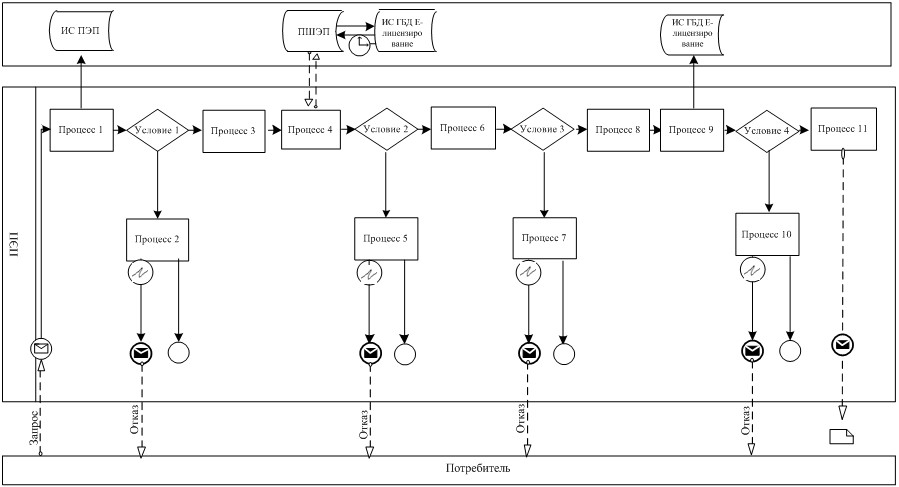 

    Диаграмма № 2 функционального взаимодействия при оказании

     электронной государственной услуги через услугодателя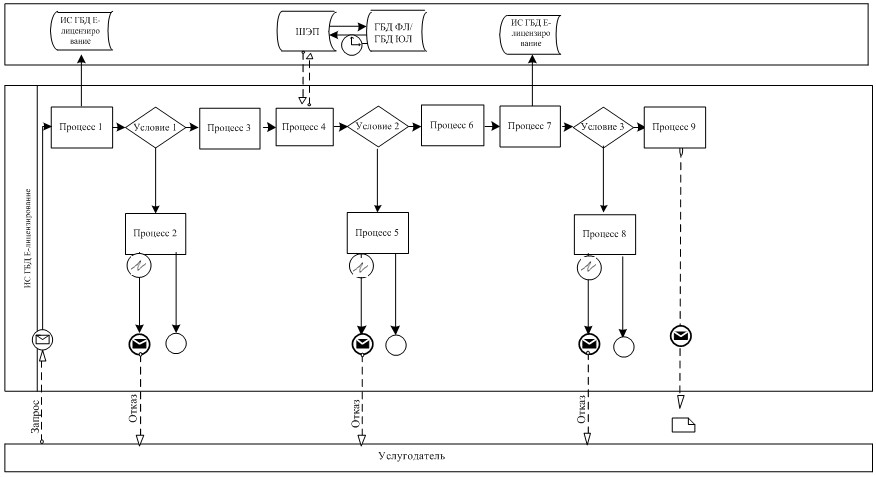 

                        Условные обозначения: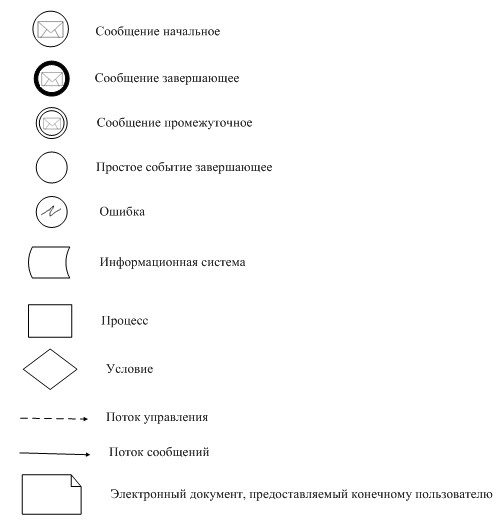 

Приложение 2                  

к Регламенту электронной государственной   

услуги «Выдача лицензии, переоформление,  

выдача дубликатов лицензии для изготовления 

Государственного Флага Республики Казахстан и

Государственного Герба Республики Казахстан» 

            Описание последовательности действий (процедур,

                         функций, операций)

            Таблица 1. Описание действий СФЕ через ПЭП

         Таблица 2. Описание действий СФЕ через услугодателя

Приложение 3                  

к Регламенту электронной государственной услуги

«Выдача лицензии, переоформление, выдача    

дубликатов лицензии для изготовления      

Государственного Флага Республики Казахстан  

и Государственного Герба Республики Казахстан» Форма      

                  Анкета для определения показателей

электронной государственной услуги: «качество» и «доступность»

      ____________________________________________________

                           (наименование услуги)      1. Удовлетворены ли Вы качеством процесса и результатом оказания электронной государственной услуги?

      1) не удовлетворен;

      2) частично удовлетворен;

      3) удовлетворен.

      2. Удовлетворены ли Вы качеством информации о порядке оказания электронной государственной услуги?

      1) не удовлетворен;

      2) частично удовлетворен;

      3) удовлетворен.
					© 2012. РГП на ПХВ «Институт законодательства и правовой информации Республики Казахстан» Министерства юстиции Республики Казахстан
				№ действия

(хода,

потока

работ)12345678910Наименование

СФЕСотрудник

канцелярии

КомитетаПредседатель

КомитетаНачальник

управленияСекретарь

КомиссииКомиссияСекретарь

КомиссииНачальник

управленияПредседатель

КомитетаСотрудник

канцелярии

КомитетаСекретарь

КомиссииНаименование

действия

(процесса,

процедуры,

операции)

и их

описание Принимает

документы,

регистрирует

заявку,

выдает

расписку

в

соответствии с

пунктом 14

Стандарта,

направляет

документы

председателю

Комитета

для наложения

резолюцииОпределяет

ответственное

структурное

подразделение,

налагает

резолюциюНаправляет

материалы

секретарю

КомиссииВыносит

представленные

материалы

на рассмотрение

КомиссииПроверяет

представленные

документы

на комплектность;

выносит

решение

об

аттестации

эксперта-аудитора,

либо

мотивиро-

ванный

отказОформляет

аттестат,

проекты

приказа

о выдаче

аттестата,

либо

мотивиро-

ванного

отказаВизирует

проекты

приказа

о

выдаче

аттестата,

либо

мотивиро-

ванного

отказаПодписывает

приказ

о выдаче

аттестата,

либо

мотивиро-

ванный

отказ,

а

также

аттестат Регистрирует

приказ

о выдаче

аттестата,

либо

мотивиро-

ванный

отказВыдает

получателю

государственной

услуги

(его

представителю

по доверенности)

аттестат,

либо

мотивиро-

ванный

отказ

нарочно

или

направляет

почтовой

связьюФорма

завершения

(данные,

документ,

организа-

ционно-распо-

рядительное

решение)Зарегистриро-

ванная

заявка,

расписка

о приеме

документовРезолюцияРезолюция Материалы

для

внесения

в КомиссиюРешение

об

аттестации

эксперта-аудитора,

либо

мотивиро-

ванный

отказ Проекты

приказа

о выдаче

аттестата,

либо

мотивированного

отказа,

оформленный

аттестат Завизированные

проекты

приказа

о выдаче

аттестата,

либо

мотивированного

отказа Подписанный

приказ

о выдаче

аттестата,

либо

мотивированный

отказ,

а

также

аттестат Зарегистри-

рованный

приказ

о выдаче

аттестата,

либо

мотивиро-

ванный

отказАттестат

либо

мотивиро-

ванный

отказСроки

исполненияНе более

20 минутВ течение

одного

календарного

дняВ течение

одного

календарного

дняВ течение

4

календарных

днейНе позднее

16

календарных

днейВ течение

5 календарных

днейВ течение

одного

календарного

дняВ течение

одного

календарного

дняВ течение

одного календарного

дня15 минут№

следующего

действия2345678911Наименование СФЕ

------------

№ действияСотрудник канцелярии КомитетаПредседатель КомитетаНачальник управленияСекретарь КомиссииКомиссия1Прием документов, регистрация заявки, выдача расписки о приеме документов2Наложение резолюции3Направление материалов секретарю Комиссии 4Вынесение представленных материалов на рассмотрение Комиссии5Вынесение решение об аттестации эксперта-аудитора6Оформление аттестата и проекта приказа о выдаче аттестата 7Визирование проекта приказа о выдаче аттестата 8Подписание аттестата и приказа о выдаче аттестата 9Регистрация приказа о выдаче аттестата10Выдача получателю государственной услуги (его представителю по доверенности) аттестата, нарочно или направление почтовой связьюНаименование СФЕ

-------------

№ действияСотрудник канцелярии КомитетаПредседатель КомитетаНачальник управленияСекретарь КомиссииКомиссия1Прием документов, регистрация заявки, выдача расписка о приеме документов2Наложение резолюции3Направление материалов секретарю Комиссии 4Вынесение представленных материалов на рассмотрение Комиссии5Вынесение решение о мотивированном отказе6Оформление проекта мотивированного отказа7Визирование проекта мотивированного отказа8Подписание мотивированного отказа9Регистрация мотивированного отказа10Выдача получателю государственной услуги (его представителю по доверенности) мотивированного отказа, нарочно или направление почтовой связью№ действия

(хода,

потока

работ)12345678910Наименование

СФЕСотрудник

канцелярии

КомитетаПредседатель

КомитетаНачальник

управленияСекретарь

Комиссии КомиссияСекретарь

КомиссииНачальник

управленияПредседатель

КомитетаСотрудник

канцелярии

КомитетаСекретарь

КомиссииНаименование

действия

(процесса,

процедуры,

операции)

и их

описаниеПринимает

документы,

регистрирует

заявление,

выдает

расписку

в соответствии

с пунктом 14

Стандарта,

направляет

документы

председателю

Комитета

для наложения

резолюцииОпределяет

ответственное

структурное

подразделение,

налагает

резолюциюНаправляет

материалы

секретарю

КомиссииВыносит

представленные

материалы

на рассмотрение

КомиссииПроверяет

представленные

документы

на комплектность;

выносит

решение о

присвоении

квалификации

эксперта-аудитора,

либо

мотивиро-

ванный

отказОформляет

сертификат,

проекты

приказа

о присвоении

квалификации

эксперта-аудитора,

либо

мотивиро-

ванного

отказа Визирует

проекты

приказа

о присвоении

квалификации

эксперта-аудитора,

либо

мотивиро-

ванного

отказа Подписывает

сертификат,

приказ о

присвоении

квалификации

эксперта-аудитора,

либо

мотивиро-

ванный

отказ Регистрирует

приказ

о присвоении

квалификации

эксперта-аудитора,

либо

мотивиро-

ванного

отказа Выдает

получателю

государственной

услуги

(его

представителю

по доверенности)

сертификат,

либо

мотиви-

рованный

отказ

нарочно

или

направляет

почтовой

связьюФорма

завершения

(данные,

документ,

организа-

ционно-распоря-

дительное

решение)Зарегистрированное

заявление,

расписка

о приеме

документовРезолюцияРезолюция Материалы

для

внесения

в КомиссиюРешение

о  присвоении

квалификации

эксперта-аудитора,

либо

мотивиро-

ванный

отказПроекты

приказа

о присвоении

квалификации

эксперта-аудитора,

либо

мотивиро-

ванный

отказ,

оформленный

сертификатЗавизиро-

ванные

проекты

приказа

о присвоении

квалификации

эксперта-аудитора,

либо

мотивиро-

ванного

отказаПодписанный

сертификат,

приказ о

присвоении

квалификации

эксперта-аудитора,

либо

мотиви-

рованный

отказЗарегистрированный

приказ

о  присвоении

квалификации

эксперта-аудитора,

либо

мотивиро-

ванный

отказСертификат,

либо

мотиви-

рованный

отказСроки

исполнения20 минутВ течение

одного

рабочего

дняВ течение

одного

рабочего

дняВ течение

2 рабочих

днейНе позднее

11

рабочих

днейВ течение 2

рабочих

днейВ течение

одного

рабочего

дняВ течение

одного

рабочего

дняВ течение

одного

рабочего

дня15 минут№ следующего

действия2345678910Наименование СФЕ

-----------

№ действия Сотрудник канцелярии КомитетаПредседатель КомитетаНачальник управленияСекретарь КомиссииКомиссия1Прием документов и регистрация заявления, выдача расписки о приеме документов2Наложение резолюции3Направление материалов секретарю Комиссии 4Вынесение представленных материалов на рассмотрение Комиссии5Вынесение решения о присвоении квалификации эксперта-аудитора6Оформление сертификата, проекта приказа о присвоении квалификации эксперта-аудитора7Визирование проект приказа о присвоении квалификации эксперта-аудитора8Подписание сертификата, приказа о присвоении квалификации эксперта-аудитора9Регистрация приказа о присвоении квалификации эксперта-аудитора10Выдача сертификата получателю государственной услуги (его представителю по доверенности) нарочно или направление почтовой связьюНаименование СФЕ

-------------

№ действияСотрудник канцелярии КомитетаПредседатель КомитетаНачальник управленияСекретарь КомиссииКомиссия1Прием документов и регистрация заявление, выдача расписки о приеме документов2Наложение резолюции3Направление материалов секретарю Комиссии 4Вынесение представленных материалов на рассмотрение Комиссии5Вынесение решение о мотивированном отказе6Оформление проекта мотивированного отказа7Визирование проекта мотивированного отказа8Подписание мотивированного отказа9Регистрация мотивированного отказа 10Выдача получателю государственной услуги (его представителю по доверенности) мотивированного отказа нарочно или направление почтовой связью№ действия (хода, потока работ)12345678Наименование СФЕСотрудник канцелярии КомитетаПредседатель КомитетаНачальник управленияОтветственный специалист Начальник управленияПредседатель КомитетаОтветственный специалистСотрудник канцелярии КомитетаНаименование действия (процесса, процедуры, операции) и их описание Принимает документы, регистрирует заявление, выдает расписку в соответствии с пунктом 14 Стандарта, направляет документы председателю Комитета для наложения резолюцииОпределяет ответственное структурное подразделение, налагает  резолюциюОпределяет ответственного исполнителя, налагает  резолюциюПроверяет представленные документы:на предмет полноты; оформляет проекты решения об учетной регистрации, либо мотивированного отказаВизирует проекты решения об учетной регистрации, либо мотивированного отказаПодписывает решение об учетной регистрации, либо мотивированный отказСтавит штамп с указанием регистрационного номера на обложках (титульных листах) международных стандартов и нормативных документов по стандартизации иностранных государств; выдает получателю государственной услуги (его представителю по доверенности) международные стандарты и нормативных документов по стандартизации иностранных государств со штампом с указанием регистрационного номера нарочно или направляет почтовой связьюРегистрирует мотивированный отказ и выдает получателю государственной услуги (его представителю по доверенности) нарочно или направляет почтовой связьюФорма завершения (данные, документ, организационно-распорядительное решение)Зарегистрированная заявление, расписка о приеме документовРезолюцияРезолюция Проекты решения об учетной регистрации, либо мотивированного отказаЗавизированные проекты решения об учетной регистрации, либо мотивированного отказаПодписанные решение об учетной регистрации, либо мотивированный отказШтамп с указанием регистрационного номера на обложках (титульных листах) международных стандартов и нормативных документов по стандартизации иностранных государств Зарегистрированный мотивированный отказ Сроки исполнения20 минутВ течение одного рабочего дняВ течение одного рабочего дняНе позднее 6 рабочих днейВ течение одного рабочего дняВ течение одного рабочего дня15 минут15 минут№ следующего действия2345678Наименование СФЕ

-------------

№ действияСотрудник канцелярии КомитетаПредседатель Комитета Начальник управленияОтветственный исполнитель 1Прием документов, регистрация заявление, выдача расписки о приеме документов2Наложение резолюции3Определение ответственного исполнителя, наложение резолюции4Рассмотрение представленных документов на предмет полноты; оформление проекта решения об учетной регистрации5Визирование проекта решения об учетной регистрации6Подписание проекта решения об учетной регистрации7Проставление штампа с указанием регистрационного номера на обложках (титульных листах) международных стандартов и нормативных документов по стандартизации иностранных государств и выдача (направление) получателю государственной услуги нарочно или почтовой связьюНаименование СФЕ

------------

№ действияСотрудник канцелярии КомитетаПредседатель КомитетаНачальник управленияОтветственный исполнитель1Прием документов, регистрация заявление, выдача расписки о приеме документов2Наложение резолюции3Определение ответственного исполнителя 4Рассмотрение представленных документов на предмет полноты;

оформление проекта мотивированного отказа5Визирование проект мотивированного отказа6Подписание мотивированного отказа7Регистрация мотивированного отказа в письменном виде и выдача (направление) получателю государственной услуги нарочно или почтовой связью№ действия (хода, потока работ)12345678Наименование СФЕСотрудник канцелярии КомитетаПредседатель КомитетаНачальник управленияОтветственный специалист Начальник управленияПредседатель КомитетаСотрудник канцелярии КомитетаОтветственный специалистНаименование действия (процесса, процедуры, операции) и их описание Принимает документы, регистрирует заявление, выдает расписку в соответствии с пунктом 14 Стандарта, направляет документ председателю Комитета для наложения резолюцииОпределяет ответственное структурное подразделение, налагает резолюциюОпределяет ответственного исполнителя, налагает резолюциюРассматривает представленные документы на предмет полноты;

оформляет сертификат, проекты приказа об утверждении типа средств измерений, либо мотивированного отказаВизирует проекты приказа об утверждении типа средств измерений, либо мотивированного отказаПодписывает сертификат, проекты приказа об утверждении типа средств измерений, либо мотивированного отказаРегистрирует приказ об утверждении типа средств измерений, либо мотивированный отказ Выдает получателю государственной услуги (его представителю по доверенности) сертификат или мотивированный отказ нарочно или направляет почтовой связьюФорма завершения (данные, документ, организационно-распорядительное решение)Зарегистрированная заявление, расписка о приеме документовРезолюцияРезолюцияПроекты приказа об утверждении типа средств измерений, либо мотивированного отказа, оформленный сертификатЗавизированные проекты приказа об утверждении типа средств измерений, либо мотивированного отказаПодписанные сертификат, приказы об утверждении типа средств измерений, либо мотивированный отказЗарегистрированные приказ об утверждении типа средств измерений, либо мотивированный отказ Сертификат или мотивированный отказСроки исполнения20 минутВ течение одного календарного дняВ течение одного календарного дняНе позднее 25календарных днейВ течение одного календарного дняВ течение одного календарного дняВ течение одного календарного дня15 минут№ следующего действия2345678Наименование СФЕ

--------------

№ действияСотрудник канцелярии КомитетаПредседатель Комитета Начальник управленияОтветственный исполнитель 1Прием документов, регистрация заявления, выдача расписки о приеме документов2Наложение резолюции3Определение ответственного исполнителя, наложение резолюции4Рассмотрение представленных документов на предмет полноты; оформление сертификата, проекта приказа об утверждении типа средств измерений5Визирование проекта приказа об утверждении типа средств измерений6Подписание сертификата, приказа об утверждении типа средств измерений7Регистрация приказа об утверждении типа средств измерений8Выдача получателю государственной услуги (его представителю по доверенности) сертификата нарочно или направление почтовой связьюНаименование СФЕ

--------------

№ действияСотрудник канцелярии КомитетаПредседатель КомитетаНачальник управленияОтветственный исполнитель 1Прием документов, регистрация заявления, выдача расписки о приеме документов2Наложение резолюции3Определение ответственного исполнителя, наложение резолюции4Рассмотрение представленных документов на предмет полноты;

оформление проекта мотивированного отказа5Визирование проекта мотивированного отказа6Подписание мотивированного отказа7Регистрация мотивированного отказа8Выдача (направление) получателю государственной услуги мотивированного отказа нарочно или почтовой связью№ действия

(хода,

потока

работ)1234567891011Наименование

СФЕСотрудник

канцелярии

КазИнМетраРуководства

КазИнМетраНачальникОтветственный

специалистНачальникРуководства

КазИнМетраСотрудник

канцелярии

КомитетаОтветственный

специалистНачальникРуководства

КазИнМетраСотрудник

канцелярии

КазИнМетраНаименование

действия

(процесса,

процедуры,

операции)

и их

описание Принимает

документы,

регистрирует

заявку,

выдает

расписку

в соответствии

с пунктом 14

Стандарта,

направляет

документы

председателю

Комитета

для

наложения

резолюцииОпределяет

ответственное

структурное

подразделение,

налагает

резолюциюОпределяет

ответственного

исполнителя,

налагает

резолюциюРассматривает

представленные

документы

и оформляет

проекты

договора

либо

проекта

мотивированного

отказаВизирует

проекты

договора,

либо

мотиви-

рованного

отказаПодписывает

договор,

либо

мотиви-

рованный

отказРегистрирует

договор,

либо

мотивиро-

ванный

отказ;

выдает

получателю

государственной

услуги

(его

представителю

по

доверенности)

договор

либо

мотивиро-

ванный

отказ

нарочно

или

направляет

почтовой

связи;

направляет

ответственному

исполнителю

копию

договора; Проводит

работы

по

договорным

обязательствам

после

оплаты

государственной

услуги

получателем

государственной

услуги;

оформляет

проекты

приказа

или

мотивированного

отказа

а

также

сертификат; Визирует

проекты

приказа,

либо

мотиви-

рованного

отказаПодписывает

приказ,

либо

мотивиро-

ванный

отказ,

а также

сертификатРегистрирует

приказ

или

мотивиро-

ванный

отказ и

выдает

получателю

государственной

услуги

(его

представителю

по

доверенности)

сертификат

либо

мотивиро-

ванный

отказ

нарочно

или

направляет

почтовой

связьюФорма

завершения

(данные,

документ,

организа-

ционно-распо-

рядительное

решение)Зарегистри-

рованная

заявка,

расписка

о приеме

документовРезолюцияРезолюция Договор,

либо

проект

мотивиро-

ванного

отказаЗавизированный

проект

договора,

либо

проект

мотивиро-

ванного

отказаПодписанный

договор,

либо

мотиви-

рованный

отказЗарегистрированный

договор,

либо

мотивиро-

ванный

отказПроекты

приказа,

либо

мотивиро-

ванного

отказа

и сертификатЗавизированные

проекты

приказа,

либо

мотиви-

рованный

отказПодписанные

приказ,

либо

мотиви-

рованный

отказ,

а также

сертификат Сертификат,

либо

мотивиро-

ванный

отказ Сроки

исполнения20 минутВ течение

одного

календарного

дняВ течение

одного

календарного

дняВ течение

10 календарных

днейВ течение

одного

календарного

дняВ течение

одного

календарного

дня15 минутВ сроки,

предусмотренные

договоромВ течение

одного

календарного

дняВ течение

одного

календарного

дня15 минут№ следующего

действия234567891011Наименование  СФЕ

-------------

№ действияСотрудник канцелярии КазИнМетраРуководитель КазИнМетра Начальник Ответственный исполнитель 1Прием документов, регистрация заявки, выдача расписки о приеме документов2Наложение резолюции3Определение ответственного исполнителя, наложение резолюции4Рассмотрение представленных документов и оформление проекта договора5Визирование проекта договора6Подписание договора7Регистрация договора и выдача получателю государственной услуги (его представителю по доверенности) нарочно или направление почтовой связью8Проведение работ по договорным обязательствам, оформление сертификата и проекта приказа9Визирование проекта приказа10Подписание сертификата и приказа11Регистрация приказа и выдача получателю государственной услуги (его представителю по доверенности) сертификата нарочно или направление почтовой связьюНаименование СФЕ

-----------

№ действияСотрудник канцелярии КазИнМетраРуководитель КазИнМетра Начальник Ответственный исполнитель 1Прием документов, регистрация заявки, выдача расписки о приеме документов2Наложение резолюции3Определение ответственного исполнителя, наложение резолюции4Рассмотрение представленных документов и оформление проекта мотивированного отказа5Визирование проекта мотивированного отказа6Подписание мотивированного отказа7Регистрация мотивированного отказа и выдача получателю государственной услуги (его представителю по доверенности) нарочно или направление почтовой связью8Проведение работ по договорным обязательствам, оформление проекта мотивированного отказа9Визирование проекта мотивированного отказа10Подписание мотивированного отказа11Регистрация мотивированного отказа и выдача получателю государственной услуги (его представителю по доверенности) нарочно или направление почтовой связью1№ действия

(хода,

потока

работ)12345678910112Наименование

СФЕПотребительПЭППотребительПШЭППЭППотребитель ПЭП ПотребительПЭППЭППЭП3Наименование

действия

(процесса,

процедуры,

операции)

и их описаниеПрикрепление в

интернет-браузер

компьютера

потребителя

регистрационного

свидетельства ЭЦП Формирует

сообщение

об отказе

в связи

с имеющимися

нарушениями

в данных

потребителяВыбирает

услугу

и формирует

данные

запроса

прикреплением

необходимых

документов

в электронном

видеОплата

услугиФормирует

сообщение об

отказе

в связи с

отсутствием

оплатыВыбор

ЭЦП для

удостоверения

(подписания)

запросаФормирует

сообщения об

отказе

в связи

с не

подтверждением

подлинности

ЭЦП

потребителя Удостоверение

(подписание)

запрос

посредством

ЭЦП Регистрация

электронного

документа

заявление

(запроса

потребителя) в

ИС 

«Е-лицензирование»

и обработка

запроса

в ИС

«Е-лицензирование»Формирование

сообщения

об отказе

в связи

с имеющимися

нарушениями

в данных

потребителя

в ИС 

«Е-лицензирование»Электронный

документ

(электронная

лицензия)4Форма

завершения

(данные,

документ

организационно–распорядительное

решение)Отображение

уведомления

об

успешном

формировании

запроса.Формирование

сообщения об

отказе

в запрашиваемой

электронной

государственной

услугеОтображение

уведомления

об

успешном

формировании

запроса.Отображение

уведомления

об успешном

завершении

действия.Формирование

сообщения

об отказе

в запрашиваемой

электронной

государственной

услуге.Маршрутизация

запросаФормирование

сообщения

об отказе

в запрашиваемой

электронной

государственной

услуге.Маршрутизация

запросаРегистрация

запроса

с присвоением

номера

заявлению.Формирование

сообщения

об отказе

в запрашиваемой

электронной

государственной

услугеВыдача

лицензии,

переоформление,

выдача

дубликатов

лицензии5Сроки

исполнения10–15 сек20 сек1,5 мин1,5 мин10–15 сек10–15 сек10–15 сек1,5 мин1,5 мин-15 рабочих

дней,

10 рабочих

дней,

2 рабочих

дня6Номер

следующего

действия2 –  если

есть

нарушения в

данных

потребителя; 3 – если

авторизация

прошла

успешно–45 – если

не

оплатил;

6 – если

оплатил–7 – если

в ЭЦП

ошибка;

8 – если

ЭЦП без

ошибки--10-проверка

услугодателем

соответствия

потребителя

квалификационным

требованиям

и основаниям

для выдачи

лицензии-–1№ действия

(хода,

потока

работ)1234567892Наименование

СФЕУслугодательИС ГБД

«Е-лицензирование»Услугодатель ГБД ЮЛ ИС ГБД

«Е-лицензирование» УслугодательИС ГБД

«Е-лицензирование»ИС ГБД

«Е-лицензирование» ИС ГБД

«Е-лицензирование» 3Наименование

действия

(процесса,

процедуры,

операции)

и их

описаниеАвторизуется

на ИС

ГБД

«Е-лицензирование»Формирует

сообщение

об отказе

в связи

с имеющимися

нарушениями

в данныхВыбор

сотрудником

услугодателя

услуги Направление

запроса

на проверку

данных

потребителя

в ГБД ЮЛ Формирование

сообщения

об отказе

в связи с

имеющимися

нарушениями

в данныхЗаполнение

формы

запроса

с

прикреплением

документовРегистрация

электронного

документа в

ИС ГБД

«Е-лицензирование»

и обработка

услуги в ИС

ГБД

«Е-лицензирование»Формирование

сообщения

об отказе

в запрашиваемой

услуге в

связи с

имеющимися

нарушениями

в данных

потребителя

в ИС ГБД

«Е-лицензирование»Электронный

документ

(электронная

лицензия)4Форма

завершения

(данные,

документ

организационно–распорядительное

решение)Отображение

уведомления

об

успешном

формировании

запроса.Формирование

сообщения

об отказе

в

запрашиваемой

электронной

государственной

услуге.Отображение

уведомления

об

успешном

формировании

запросаМаршрутизация

запроса.Формирование

сообщения

об

отказе

в

запрашиваемой

электронной

государственной

услуге.Отображение

уведомления

об успешном

формировании

запросаРегистрация

запроса в

системе с

присвоением

номера

заявлению.Формирование

сообщения

об отказе

в запрашиваемой

электронной

государственной

услуге.Выдача

лицензии,

переоформление,

выдача

дубликатов

лицензии5Сроки

исполнения10–15 сек10 сек1,5 мин1,5 мин1,5 мин10–15 сек1,5 мин-15 рабочих

дней,

10 рабочих

дней, 2 рабочих

дняНомер

следующего

действия1 - Проверка

в ИС

ГБД

«Е-лицензирование»

подлинности

данных

логина

и

пароля

сотрудника

услугодателя-45 – если

есть

нарушения

в данных

потребителя;

6 – если

авторизация

прошла

успешно--8 – если в

ИС ГБД

«Е-лицензирование»

отсутствуют

данные по

запросу; 9 – если

данные по

запросу

найдены--